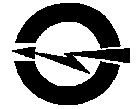 АКЦИОНЕРНОЕ ОБЩЕСТВО«ВОЛГОГРАДОБЛЭЛЕКТРО»(АО ВОЭ). Волгоград,  ул. Шопена, д. 13. Тел.: 48-14-21, факс: 48-14-22, электронная почта: voe@voel.ru № р/с 40702810111020101044 Волгоградское ОСБ №8621  АО Сбербанк, к/с 30101810100000000647, БИК 041806647, ИНН/КПП 3443029580/344301001, ОГРН 1023402971272ИЗВЕЩЕНИЕо проведении открытого запроса оферт по выбору лизингодателя на право заключения договора финансовой аренды (лизинга) специально оборудованных транспортных средств (автомобильный кран ВСТМ-КС-16 на шасси КАМАЗ-53605,  Бурильно-крановая машина БКМ-317 на шасси автомобиля ГАЗ -C41А23 «Садко-Некст», автогидроподъёмник ВИПО 18-01-С42, 7-ми местная, двухрядная кабина на шасси - автомобиль ГАЗ C42R33 NEXT,  Автогидроподъёмник ВИПО-18-01, 7-ми местная, двухрядная кабина на шасси автомобиля ГАЗОН – NEXT Садко C42А43) для нужд АО «Волгоградоблэлектро»№ п/пНаименование п/пСодержаниеСпособ закупкиОткрытый запрос офертЗаказчикАО «Волгоградоблэлектро»Место нахождения: . Волгоград, ул. Шопена, д. 13Почтовый адрес: . Волгоград, ул. Шопена, д. 13Адрес электронной почты: voe223fz@voel.ruКонтактные лицаПо вопросам организационного характера:Буянов Георгий Дмитриевич, Балашова Нина АнатольевнаТел.: (8442) 56-20-88 (доб.1132,1133), адрес электронной почты: voe223fz@voel.ruПо вопросам требуемых характеристик товаров, работ, услуг (качество, количество и др.):Коваленко Максим АндреевичТел.: (8442) 56-20-88 (вн.1090).Нормативные документы, регламентирующие проведение закупочной процедурыФедеральный закон от 18 июля . № 223-ФЗ «О закупках товаров, работ, услуг отдельными видами юридических лиц», Положение о порядке проведения регламентированных  закупок товаров,  работ,  услуг  для нужд акционерного общества «Волгоградоблэлектро», утвержденное протоколом совета директоров протоколом совета директоров № 6 от 30.09.2022г.Предмет закупочной процедуры Лот №1: Право заключения договора финансовой аренды (лизинга) специально оборудованных транспортных средств для нужд АО «Волгоградоблэлектро».Сведения об объеме поставляемых товаров, требованиях, установленные Заказчиком к качеству, техническим характеристикам товара, сопроводительным документам, требования к его безопасности, и иные требования, указаны подробно в «Техническом задании» Том № 2  документации закупочной документации.Предмет договора, сроки и место поставки товаров, выполнения работ, оказания услуг и другие требования:Лот №1: Договор финансовой аренды (лизинга) специально оборудованных транспортных средств) для нужд АО «Волгоградоблэлектро».Объект № 1:Предмет лизинга (наименование товара): автомобильный кран ВСТМ-КС-16 на шасси КАМАЗ-53605 (или аналог). Количество – 2 единицы.Год выпуска-2024г.Цвет: 1. Кабина водителя цвет – белая или синяя, базовое шасси – цвет (черный);2. Кабина машиниста, поворотная платформа – цвет оранжевый (дежурный);3. Стрела, гидроцилиндр подъёма стрелы – цвет оранжевый (дежурный).Описание качеств и функциональных характеристик товара,  основных характеристик крана, и другие требования, указаны в техническом задании Том № 2 документации.Срок поставки: 150 рабочих дней с даты заключения договора.Объект № 2:Предмет лизинга (наименование товара): Бурильно-крановая машина БКМ-317 на шасси автомобиля ГАЗ -C41А23 «Садко-Некст» (или аналог). Количество – 1 единица.Год выпуска-2024.Цвет – белый.Описание качественных и функциональных характеристик товара, технические характеристики оборудования, и другие требования,  указаны в техническом задании Том № 2 . Срок поставки – 75 рабочих дней с даты заключения договора.Объект № 3:Предмет лизинга (наименование товара): автогидроподъёмник ВИПО 18-01-С42, 7-ми местная, двухрядная кабина на шасси - автомобиль ГАЗ C42R33 NEXT (или аналог).Количество - 1 единица.Марка, модель- ВИПО 18-01-С42R33.Год выпуска- 2024.Описание, технические характеристики параметров, характеристики подъёмника ВИПО 18-01, дополнительная комплектация, указаны в техническом задании Том № 2 документации. Срок поставки: 75 рабочих дней.Объект № 4:Предмет лизинга (наименование товара): Автогидроподъёмник ВИПО-18-01, 7-ми местная, двухрядная кабина на шасси автомобиля ГАЗ Садко NEXT C42A43. Количество – 1 единица (или аналог).Марка, модель - ВИПО 18-01-С42А43.Год выпуска-2024.Описание качественных и функциональных характеристик товара, характеристики подъёмника ВИПО 18-01, дополнительная комплектация, и иные требование указаны в Томе № 2 техническое задание.Срок поставки: 75 рабочих дней.Срок финансовой аренды (лизинга) по всем предметам лизинга: 30 месяцев.По всем предметам лизинга обязательное проведение предпродажной подготовки, технического обслуживания в соответствии с техническими условиями производителя, с занесением в сервисной книжке.Начальная (максимальная) цена договора (цена лота)Лот № 1: Начальная (максимальная) цена договора (стоимость предмета лизинга с учетом суммы лизинговых платежей, страхования КАСКО и выкупной стоимости: 91 842 267,00 (девяносто один миллион восемьсот сорок две тысячи двести шестьдесят семь) рублей 00 копеек, в т.ч. НДС 20%. Начальная (максимальная) цена договора без НДС: 76 535 222,50 (семьдесят шесть миллионов пятьсот тридцать пять тысяч двести двадцать два) рубля 50 копеек. В случае, если участник закупки не является плательщиком НДС, то цена, предложенная таким участником, не должна превышать установленную начальную (максимальную) цену без НДС. При этом на стадии оценки и сопоставления заявок для целей сравнения ценовые предложения других участников также будут учитываться без НДС.Обоснование начальной (максимальной) цены договора указано подробно в «Техническом задании» Том № 2 документации открытого запроса оферт.Порядок формирования цены договоров (цены лота)Цена договоров определена с использованием метода сравнительного анализа цен, Цена сформирована с учётом стоимости предмета лизинга, лизинговых платежей, с учетом стоимости, и иных расходов Исполнителя, в том числе на перевозку, уплату таможенных пошлин, налогов и других обязательных платежей, с учётом оплаты за НДС.Порядок определения начальной (максимальной) цены договора указан подробно в «Техническом задании» Том № 2 документации открытого запроса оферт.Существенные условия договоров финансовой аренды (лизинга)1.Срок финансовой аренды (лизинга) по всем предметам (объектам) – 30 месяцев.2. Продавца предмета лизинга (по всем объектам) выбирает Лизингодатель. 3. Балансодержателем Предмета лизинга является Лизингодатель;4. Плательщиком налога на предмет лизинга (транспорт) является Лизингополучатель;5. Обязанности и расходы по регистрации Предмета лизинга, подлежащего регистрации в государственных органах, и по прохождению первого и планового технического осмотра (ТО) Предмета лизинга – несет Лизингополучатель;6. Лизингодатель осуществляет комплексное страхование предмета лизинга (КАСКО) самостоятельно, стоимость комплексного страхования  входит в общую стоимость договора финансовой аренды (лизинга).7. Выкупная стоимость составляет: - 1 000 рублей - за единицу техники без учета НДС. 8. Лизингодатель не вправе в течение всего срока действия договора отчуждать Предмет лизинга, передавать его в качестве взноса в уставные (складочные) капиталы, обременять его иным способом или отчуждать и распоряжаться им иным образом, за исключением передачи его в залог банку кредитору Лизингодателя, под кредитные средства, необходимые для исполнения заключаемого им договора по результатам настоящего конкурса;9. Обязанность Лизингодателя по предоставлению документов, подтверждающих факт оказания услуги финансовой аренды (лизинга): на позднее 10 числа месяца следующего за расчетным Лизингодатель передает Лизингополучателю составленные в двух экземплярах акты об оказании услуг за отчетный месяц и счет-фактуру, в которой построчно, отдельно указывается каждая единица техники;10. Место передачи Предмета лизинга Лизингополучателю: г. Волгоград, ул. Шопена, 13, в присутствии Продавца (Поставщика) с обеспечением внешнего осмотра и проверки технического состояния.11. Место регистрации Предмета лизинга – в органах Гостехнадзора по месту нахождения Лизингополучателя, и место прохождения технического осмотра (ТО) – г. Волгоград и Волгоградская область;Порядок и сроки оплаты товаров, работ, услугАвансовый платеж: 20%.График платежей: аннуитет.Страхование имущества КАСКО проводится Лизингодателем и включено в лизинговые платежи.Стоимость предмета лизинга по Лоту № 1 без учета лизинговых платежей с учетом КАСКО за 2 года составляет: 65 300 000,00 рублей.Примечание: вышеуказанная стоимость применяется участником закупки при исчислении и оплате авансового платежа по договору.Размер и валюта обеспечения заявки. Лот № 1: обеспечение заявки составляет:  1 836 845,34 рублей (2 %) от начальной (максимальной) цены договора, указанной в настоящем извещении. Обеспечение может предоставляться участником закупки по его выбору путем внесения денежных средств на счет, указанный Заказчиком в извещении (документации), или путем предоставления банковской гарантии.Примечание: В платежном поручении необходимо указать название и номер закупки, по которой производится обеспечение по любому из нижеуказанных реквизитов по выбору участника закупки:Банк Южный Ф-Л ПАО "ПРОМСВЯЗЬБАНК" г. ВолгоградРасчётный счет 40702810601000001087БИК банка 041806715Корреспондентский счет 30101810100000000715Банк Южный Ф-Л ПАО "ПРОМСВЯЗЬБАНК" г. ВолгоградРасчётный счет 40702810101000067398БИК банка 041806715Корреспондентский счет 30101810100000000715Банк ВОЛГОГРАДСКОЕ ОТДЕЛЕНИЕ №8621 ПАО СБЕРБАНК г. ВолгоградРасчётный счет 40702810111020101044БИК банка 041806647Корреспондентский счет 30101810100000000647Банк БАНК ГПБ (АО) г. МоскваРасчётный счет 40702810900000042884БИК банка 044525823Корреспондентский счет 30101810200000000823Примечание: Если начальная максимальная цена договора не превышает 5 000 000 (пять миллионов) рублей, обеспечение заявки на участие в закупке не устанавливается.Размер и валюта обеспечения  договора. Реквизиты для перечисления обеспечения:Лот № 1: обеспечение исполнения договора составляет: 1 836 845,34 рублей (2 %)  от начальной (максимальной) цены договора, указанной в настоящем извещении. Примечание: обеспечение исполнения договора осуществляется путем внесения денежных средств по нижеуказанным реквизитам. В платежном поручении необходимо указать название и номер закупки, по которой производится обеспечение по любому из нижеуказанных реквизитов по выбору участника закупки:Банк Южный Ф-Л ПАО "ПРОМСВЯЗЬБАНК" г. ВолгоградРасчётный счет 40702810601000001087БИК банка 041806715Корреспондентский счет 30101810100000000715Банк Южный Ф-Л ПАО "ПРОМСВЯЗЬБАНК" г. ВолгоградРасчётный счет 40702810101000067398БИК банка 041806715Корреспондентский счет 30101810100000000715Банк ВОЛГОГРАДСКОЕ ОТДЕЛЕНИЕ №8621 ПАО СБЕРБАНК г. ВолгоградРасчётный счет 40702810111020101044БИК банка 041806647Корреспондентский счет 30101810100000000647Банк БАНК ГПБ (АО) г. МоскваРасчётный счет 40702810900000042884БИК банка 044525823Корреспондентский счет 30101810200000000823Место подачи заявок. Волгоград, ул. им. Шопена, д. 13, кабинет СОРЗ в запечатанном конверте (время работы по приему заявок: с 8.00 до 17.00, пятница до 16.00, обеденный перерыв с 12.00 до 12.48 (время московское), выходные дни: суббота, воскресенье, (в связи с тем, что на предприятии осуществляется контрольно-пропускной режим, лицу подающему заявку необходимо иметь при себе документ удостоверяющий личность).Срок место порядок предоставления документации о закупкеДокументация и извещение в форме электронного документа, размещена на сайте Заказчика www.voel.ru, в единой информационной системе www.zakupki.gov.ru и доступна для ознакомления бесплатно.Срок предоставления документации с момента размещения закупочной процедуры в единой информационной системе, по дату окончания подачи заявок на участие в закупочной процедуре.Срок подачи заявок на участие в закупкеС момента размещения извещения о закупке в единой информационной системе по 10 час. 00 мин. (время московское) «17» мая 2024 года.Срок предоставления участникам закупки разъяснений положений документации С момента размещения извещения о закупке в единой информационной системе по 10 час. 00 мин. (время московское) «17» мая 2024 года.Место вскрытия конвертов с заявками, рассмотрения заявок и подведения итогов. Волгоград, ул. Шопена, 13. Дата вскрытия конвертов с заявками10 час.20 мин. (время московское) «17» мая 2024 года.Дата рассмотрения заявок11 час. 00 мин. (время московское) «20» мая 2024 года.Дата подведения итоговне позднее 12 час. 00 мин. (время московское) «07» июня 2024 года.ПереторжкаВ случае если протоколом рассмотрения заявок зафиксировано решение о проведении переторжки такая переторжка объявляется не позднее дня следующего за днем публикации данного протокола. Минимальный срок подачи заявок на переторжку участниками должен составлять 24 часа. При переторжке участник закупки имеет право предложить кроме изменения цены договора и иные условия исполнения договора являющимися критериями оценки заявок участников.Особенности участия в закупке субъектов малого и среднего предпринимательстваНе установлены.ПреференцииУстановлены постановлением Правительства РФ от 16 сентября 2016 г. № 925 "О приоритете товаров российского происхождения, работ, услуг, выполняемых, оказываемых российскими лицами, по отношению к товарам, происходящим из иностранного государства, работам, услугам, выполняемым, оказываемым иностранными лицами"Прочая информацияДанный запрос оферт не является торгами (конкурсом или аукционом), и его проведение не регулируется статьями 447-449 части первой Гражданского кодекса Российской Федерации, п.2 ст. 3 Федерального закона от 18.07.2011 № 223-ФЗ «О закупках товаров, работ, услуг отдельными видами юридических лиц». Запрос оферт также не является публичным конкурсом и не регулируется статьями 1057-1061 части второй Гражданского кодекса Российской Федерации. Заказчик имеет право отказаться от всех полученных Заявок по любой причине или прекратить процедуру Запроса оферт в любой момент, не неся при этом никакой ответственности перед Участниками.